ПОСТАНОВЛЕНИЕот “ 17 “ Ноября 2016. № 197а.  Мамхег«О внесении изменений в постановление  главы администрации МО «Мамхегское сельское поселение» № 192 от 03.11.2016г. « Об утверждении схемы расположения земельного участка или земельных участков на кадастровом плане территории»В целях приведения в соответствие с Правилами землепользования и застройки муниципального образования «Мамхегское сельское поселение» по утвержденному Решением Совета народных депутатов от 25.12.2012 г. № 70 «Об утверждении Правил землепользования и застройки муниципального образования «Мамхегское сельское поселение».,  глава администрацииПостановил:Внести изменения в постановление главы администрации МО «Мамхегское сельское поселение» № 192 от 03.11.2016 г. «Об утверждении схемы расположения земельного участка или земельных участков на кадастровом плане территории» заменив пункт 2 словами следующего содержания: установить разрешенное использования земельного участка: под строительство автозаправочной станции. Контроль за исполнением настоящего постановления возложить на специалиста первой категории администрации МО «Мамхегское сельское поселение» Р.А. Хамерзокова. Глава администрации МО «Мамхегское сельское поселение»                                            Р.А. ТахумовРЕСПУБЛИКА АДЫГЕЯАдминистрация      МО «Мамхегское сельское                   поселение»                                      385440, а. Мамхег, ул. Советская,54а. 88-777-3-9-28-04АДЫГЭ РЕСПУБЛИКМуниципальнэобразованиеу«МамхыгъэчъыпIэ кой»иадминистрацие385440, къ. Мамхэгъ,ур. Советскэм, 54а.88-777-3-9-28-04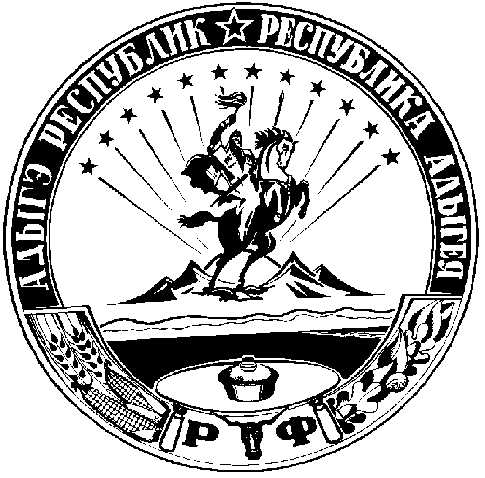 